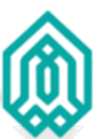 دانشگاه ایلام برگ درخواست تحصیل ویژه داوطلبان غیر ایرانی لطفاً برگ درخواست  را به طور کامل پر کنید.برگ ناقص و ناخوانا بررسی نمی شود. مشخصات فردی:مدارک علمی:آیا در حال حاضر مشغول به تحصیل هستی؟      بله              خیر                                    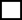 رشته انتخابی:وضعیت مالی برای تحصیل : بورسیه نهادها یا موسسات   درآمد شخصی   خانواده     شرکت   غیره  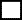 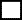 در صورتی که بورس نهاد یا موسسه ای هستید مدرک تأیید شده خود را پیوست کنید.میزان تسلط به زبا ن های خارجی:کتاب ها و مقالات منتشر کرده :مشخصات دو نفر از بستگان یا آشنایان نزدیک در ايران: اینجانب...........................متعهد میشوم که این برگه را با اطلاع کامل پر نموده و همه ی اطلاعات وارده صحیح و معتبر می بالشد و چنانچه اطلاعات صحیح نباشد موجب رد پذیرش اینجانب می باشد.نام و نام خانوادگی ..............................تاریخ ..............................امضاء.........................جنسیت:      مذكر              مونثنامجنسیت:      مذكر              مونثنام خانوادگیجنسیت:      مذكر              مونثنام به انگلیسیجنسیت:      مذكر              مونثنام خانوادگی به انگلیسیجنسیت:      مذكر              مونثنام پدر    مجرد   متأهل          تعداد فرزندان:....نام مادر    مجرد   متأهل          تعداد فرزندان:....نام همسر     مجرد   متأهل          تعداد فرزندان:....محل تولد:شهر:.....کشور:........محل تولد:شهر:.....کشور:........محل تولد:شهر:.....کشور:........محل تولد:شهر:.....کشور:........محل تولد:شهر:.....کشور:........محل تولد:شهر:.....کشور:........محل تولد:شهر:.....کشور:........محل تولد:شهر:.....کشور:........محل تولد:شهر:.....کشور:........تاریخ تولد:روز:...........ماه :.......سال:....تاریخ تولد:روز:...........ماه :.......سال:....تاریخ تولد:روز:...........ماه :.......سال:....تاریخ تولد:روز:...........ماه :.......سال:....تاریخ تولد:روز:...........ماه :.......سال:....تاریخ تولد:روز:...........ماه :.......سال:....تاریخ تولد:روز:...........ماه :.......سال:....ملیت شماره ملی:.............................شماره گذرنامه یا کارت اقامت (ش سریال) :...............................................   تاريخ انقضاء:............/............/..................محل صدور:..................................................     تاريخ اصدور:............../.........../.................شماره گذرنامه یا کارت اقامت (ش سریال) :...............................................   تاريخ انقضاء:............/............/..................محل صدور:..................................................     تاريخ اصدور:............../.........../.................شماره گذرنامه یا کارت اقامت (ش سریال) :...............................................   تاريخ انقضاء:............/............/..................محل صدور:..................................................     تاريخ اصدور:............../.........../.................شماره گذرنامه یا کارت اقامت (ش سریال) :...............................................   تاريخ انقضاء:............/............/..................محل صدور:..................................................     تاريخ اصدور:............../.........../.................شماره گذرنامه یا کارت اقامت (ش سریال) :...............................................   تاريخ انقضاء:............/............/..................محل صدور:..................................................     تاريخ اصدور:............../.........../.................شماره گذرنامه یا کارت اقامت (ش سریال) :...............................................   تاريخ انقضاء:............/............/..................محل صدور:..................................................     تاريخ اصدور:............../.........../.................شماره گذرنامه یا کارت اقامت (ش سریال) :...............................................   تاريخ انقضاء:............/............/..................محل صدور:..................................................     تاريخ اصدور:............../.........../.................شماره گذرنامه یا کارت اقامت (ش سریال) :...............................................   تاريخ انقضاء:............/............/..................محل صدور:..................................................     تاريخ اصدور:............../.........../.................شماره گذرنامه یا کارت اقامت (ش سریال) :...............................................   تاريخ انقضاء:............/............/..................محل صدور:..................................................     تاريخ اصدور:............../.........../.................شماره گذرنامه یا کارت اقامت (ش سریال) :...............................................   تاريخ انقضاء:............/............/..................محل صدور:..................................................     تاريخ اصدور:............../.........../.................شماره گذرنامه یا کارت اقامت (ش سریال) :...............................................   تاريخ انقضاء:............/............/..................محل صدور:..................................................     تاريخ اصدور:............../.........../.................شماره گذرنامه یا کارت اقامت (ش سریال) :...............................................   تاريخ انقضاء:............/............/..................محل صدور:..................................................     تاريخ اصدور:............../.........../.................شماره گذرنامه یا کارت اقامت (ش سریال) :...............................................   تاريخ انقضاء:............/............/..................محل صدور:..................................................     تاريخ اصدور:............../.........../.................شماره گذرنامه یا کارت اقامت (ش سریال) :...............................................   تاريخ انقضاء:............/............/..................محل صدور:..................................................     تاريخ اصدور:............../.........../.................شماره گذرنامه یا کارت اقامت (ش سریال) :...............................................   تاريخ انقضاء:............/............/..................محل صدور:..................................................     تاريخ اصدور:............../.........../.................شماره گذرنامه یا کارت اقامت (ش سریال) :...............................................   تاريخ انقضاء:............/............/..................محل صدور:..................................................     تاريخ اصدور:............../.........../.................دین / مذهب :.......آدرس محل اقامت :  کشور:............... استان ................... شهر ............ خیابان........... کوچه ...........پلاک..........کد پستی .....................تلفن منزل با کد شهر : ..................................تلفن همراه.................................................دورنگار .....................................................پست الکترونیکی .......................................................................آدرس محل اقامت :  کشور:............... استان ................... شهر ............ خیابان........... کوچه ...........پلاک..........کد پستی .....................تلفن منزل با کد شهر : ..................................تلفن همراه.................................................دورنگار .....................................................پست الکترونیکی .......................................................................آدرس محل اقامت :  کشور:............... استان ................... شهر ............ خیابان........... کوچه ...........پلاک..........کد پستی .....................تلفن منزل با کد شهر : ..................................تلفن همراه.................................................دورنگار .....................................................پست الکترونیکی .......................................................................آدرس محل اقامت :  کشور:............... استان ................... شهر ............ خیابان........... کوچه ...........پلاک..........کد پستی .....................تلفن منزل با کد شهر : ..................................تلفن همراه.................................................دورنگار .....................................................پست الکترونیکی .......................................................................آدرس محل اقامت :  کشور:............... استان ................... شهر ............ خیابان........... کوچه ...........پلاک..........کد پستی .....................تلفن منزل با کد شهر : ..................................تلفن همراه.................................................دورنگار .....................................................پست الکترونیکی .......................................................................آدرس محل اقامت :  کشور:............... استان ................... شهر ............ خیابان........... کوچه ...........پلاک..........کد پستی .....................تلفن منزل با کد شهر : ..................................تلفن همراه.................................................دورنگار .....................................................پست الکترونیکی .......................................................................آدرس محل اقامت :  کشور:............... استان ................... شهر ............ خیابان........... کوچه ...........پلاک..........کد پستی .....................تلفن منزل با کد شهر : ..................................تلفن همراه.................................................دورنگار .....................................................پست الکترونیکی .......................................................................آدرس محل اقامت :  کشور:............... استان ................... شهر ............ خیابان........... کوچه ...........پلاک..........کد پستی .....................تلفن منزل با کد شهر : ..................................تلفن همراه.................................................دورنگار .....................................................پست الکترونیکی .......................................................................آدرس محل اقامت :  کشور:............... استان ................... شهر ............ خیابان........... کوچه ...........پلاک..........کد پستی .....................تلفن منزل با کد شهر : ..................................تلفن همراه.................................................دورنگار .....................................................پست الکترونیکی .......................................................................آدرس محل اقامت :  کشور:............... استان ................... شهر ............ خیابان........... کوچه ...........پلاک..........کد پستی .....................تلفن منزل با کد شهر : ..................................تلفن همراه.................................................دورنگار .....................................................پست الکترونیکی .......................................................................آدرس محل اقامت :  کشور:............... استان ................... شهر ............ خیابان........... کوچه ...........پلاک..........کد پستی .....................تلفن منزل با کد شهر : ..................................تلفن همراه.................................................دورنگار .....................................................پست الکترونیکی .......................................................................آدرس محل اقامت :  کشور:............... استان ................... شهر ............ خیابان........... کوچه ...........پلاک..........کد پستی .....................تلفن منزل با کد شهر : ..................................تلفن همراه.................................................دورنگار .....................................................پست الکترونیکی .......................................................................آدرس محل اقامت :  کشور:............... استان ................... شهر ............ خیابان........... کوچه ...........پلاک..........کد پستی .....................تلفن منزل با کد شهر : ..................................تلفن همراه.................................................دورنگار .....................................................پست الکترونیکی .......................................................................آدرس محل اقامت :  کشور:............... استان ................... شهر ............ خیابان........... کوچه ...........پلاک..........کد پستی .....................تلفن منزل با کد شهر : ..................................تلفن همراه.................................................دورنگار .....................................................پست الکترونیکی .......................................................................آدرس محل اقامت :  کشور:............... استان ................... شهر ............ خیابان........... کوچه ...........پلاک..........کد پستی .....................تلفن منزل با کد شهر : ..................................تلفن همراه.................................................دورنگار .....................................................پست الکترونیکی .......................................................................آدرس محل اقامت :  کشور:............... استان ................... شهر ............ خیابان........... کوچه ...........پلاک..........کد پستی .....................تلفن منزل با کد شهر : ..................................تلفن همراه.................................................دورنگار .....................................................پست الکترونیکی .......................................................................آدرس محل اقامت :  کشور:............... استان ................... شهر ............ خیابان........... کوچه ...........پلاک..........کد پستی .....................تلفن منزل با کد شهر : ..................................تلفن همراه.................................................دورنگار .....................................................پست الکترونیکی .......................................................................آدرس محل اقامت :  کشور:............... استان ................... شهر ............ خیابان........... کوچه ...........پلاک..........کد پستی .....................تلفن منزل با کد شهر : ..................................تلفن همراه.................................................دورنگار .....................................................پست الکترونیکی .......................................................................کشورشهر نام دبیرستان/ دانشگاه معدلتاريخ اتمام تاريخ شروعرشته تحصیلیمدرکدیپلمپیش دانشگاهی         کارشناسی   کارشناسی ارشد     تاریخ شروعمقطعمحلنام موسسهرشته تحصیلیرشته انتخابیکد رشتهردیف12345صحبت کردن صحبت کردن صحبت کردن نوشتن نوشتن نوشتن خواندن         خواندن         خواندن         زبان   ضعيفمتوسطعالی ضعيفمتوسطعالی ضعيف متوسطعالی زبان   فارسی    عربی      انگلیسی                                                             2.                                                                 3.                                                          2.                                                                 3.                                                          2.                                                                 3.                                                          2.                                                                 3.                                                          2.                                                                 3.                                                          2.                                                                 3.                                                          2.                                                                 3.                                                          2.                                                                 3.                                                          2.                                                                 3.زبان های دیگر  سال انتشار ناشر محل نشرزبان عنوان  ردیف 12تلفن نشانی نسبت اسم 